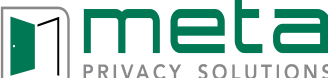 Bänke GALeistungsbeschreibung der Bänke für NaßräumeAnzubieten ist die Lieferung und gebrauchsfertige Montage von Garderobenbänken Fabrikat meta Bänke GA. Gleichwertige Fabrikate können angeboten werden. Die Gleichwertigkeit ist anhand von ausführlichen Prospektunterlagen oder Mustern bei der Angebotsabgabe nachzuweisen.Angebotenes Fabrikat: _______________________________________   Typ:_____________________BankhöhenTyp: GA 01, GA 02, BA: ca. 427 mmTyp: GA 07, GA 09: ca. 427 mm, Gesamthöhe Gestell 1537 mm zzgl. Haken.AuflagenbreitenTyp: GA 01: 280 mmTyp: GA 02, GA 07, GA 09, hängende Bank: 380 mmKonstruktionDie Bankgestelle müssen aus Aluminium-Rundprofilen, ø 42 mm, und die Banktraversen aus Aluminium-Spezialprofilen hergestellt sein.Als Bodenabschlüsse müssen Verstellgleitern ohne Bodenbefestigung als Standard dienen oder Montageplatten fürBodenbefestigung gegen Mehrpreis.Bei wandhängenden Bänken müssen Konsolen aus 13 mm HPL-Platten verwendet werden, deren Ecken formschön abzurunden sind. Als Wandanschlüsse müssen kräftige Aluminiumhalter dienen, die fest in der Wand verankert sein müssen.Auflagenmüssen aus 13 mm wasserunempfindlichen HPL-Platten mit beidseitig raumatter Oberfläche bestehen, die ab 600 mm Länge auf 26 mm aufgedoppelt sein müssen. Die Beschichtung muss in hohem Maße kratz-, abrieb- und schlagfest sein. Garderobenhakenprofilmuss aus Aluminium, 60 x 24 mm, bestehen. GarderobenhakenHut- und Doppelmantelhaken müssen aus 10 mm starkem Stahl, pulverbeschichtet in schwarz, als  Sicherheitsausführung für Schulen und Kindergärten, bestehen. Schuhrostemüssen aus verzinkten Ablageprofilen mit schwarzenEndkappen bestehen und gegen Mehrpreis lieferbar sein.Farben Folgende Farben müssen ohne Mehrpreis zur Verfügung stehen: Vollkunststoffplatten mindestens 12 FarbenUntergestelle, Garderobenhakenprofil und Aluminiumhaltermüssen eloxiert oder pulverbeschichtet in mindestens 7 Standardfarben lieferbar sein.Alle Kanten, Ecken und Haken müssen gemäß den Sicherheitsbestimmungen für Garderoben nach DIN 7917und den Sicherheitsbestimmungen nach GUV-SR 2001abgerundet sein.UmweltschutzEs dürfen keine PVC- oder asbesthaltigen Stoffe verwendet werden.meta Trennwandanlagen GmbH & Co. KG · Metastraße 2 · 56579 RengsdorfTel. 0 26 34 / 66-0 · Fax 0 26 34 / 66 450E-mail: info@meta.de · Internet: www.meta.de10/21